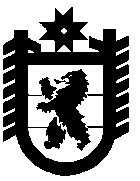 Республика КарелияПрионежский муниципальный районАдминистрация Деревянского сельского поселенияПОСТАНОВЛЕНИЕ18 марта  2019 г                                                                                               № 20/1-ПО внесении изменений в постановление администрации Деревянского сельского поселения от 09.01.2018 № 4 «Об утверждении Порядка и сроков представления, рассмотрения и оценки предложений заинтересованных лиц о включении дворовой территории в муниципальную программу "Формирование современной городской среды на территории Деревянскогосельского поселения на 2018-2022 годы"В соответствии с постановлением Правительства Российской Федерации от 9 февраля 2019 года № 106 «О внесении изменений в приложение № 15 к государственной программе Российской Федерации «Обеспечение доступным и комфортным жильем и коммунальными услугами граждан Российской Федерации» администрация Деревянского сельского поселенияПОСТАНОВЛЯЕТ:Внести в постановление администрации Деревянского сельского поселения от 09.01.2018г. № 4 следующие изменения:         1.1. Название постановления изложить в следующей редакции: «Об утверждении Порядка и сроков представления, рассмотрения и оценки предложений заинтересованных лиц о включении дворовой территории в муниципальную программу формирования современной городской среды на 2018-2024годы на территории  Деревянского сельского поселения».1.2. Заменить по тексту формулировку «2018-2022» на «2018-2024».         1.3. Пункт 1 постановления изложить в следующей редакции: «1.Утвердить Порядок и сроки представления, рассмотрения и оценки предложений заинтересованных лиц о включении дворовой территории в муниципальную программу формирования современной городской среды на 2018-2024 годы на территории Деревянского сельского поселения (Приложение № 1).».1.4. В приложении № 1 к постановлению администрации Деревянского сельского поселения от 09.01.2018г. № 4 подпункт «в» пункта два Порядка изложить в следующей редакции:«в) безвозмездные поступления от физических и юридических лиц, предусмотренные на софинансирование муниципальной программы, направляемые на проведение следующих видов работ, входящих в Перечень видов работ по благоустройству дворовых территорий многоквартирных домов согласно Приложению №1 к настоящему Порядку:включенных в минимальный перечень работ по благоустройству дворовых территорий многоквартирных домов – без установления размера;        в случае принятия собственниками помещений в многоквартирном доме решения о софинансировании указанных работ, размер средств определяется решением общего собрания собственников помещений в многоквартирном доме;включенных в дополнительный перечень работ по благоустройству дворовых территорий многоквартирных домов – в размере не менее 20 процентов от размера средств, указанных в подпункте «а» настоящего пункта, и направляемых на их проведение. Такое условие распространяется на дворовые территории, включенные в муниципальную программу после вступления в силу постановления Правительства Российской Федерации от 9 февраля 2019 г. N 106 "О внесении изменений в приложение N 15 к государственной программе Российской Федерации "Обеспечение доступным и комфортным жильем и коммунальными услугами граждан Российской Федерации". Для территорий, включенных в муниципальную программу до вступления в силу постановления Правительства РФ № 106, софинансирование остается в размере не менее 3 процентов от размера средств, указанных в подпункте «а» настоящего пункта, и направляемых на их проведение.».1.5. В приложении № 1 к постановлению администрации Деревянского сельского поселения от 09.01.2018г. № 4 пункт 8 дополнить словами «Заявки, представленные до 15 декабря текущего года, рассматриваются для участия в конкурсном отборе на последующий год.» 1.6. В приложении № 1 к постановлению администрации Деревянского сельского поселения от 09.01.2018г. № 4 подпункт «в» пункта два Порядка изложить в следующей редакции протоколы общих собраний собственников помещений в каждом многоквартирном доме, решений собственников каждого здания и сооружения, образующих дворовую территорию, оформленные в соответствии с законодательством Российской Федерации, содержащие в том числе информацию по следующим вопросам:о включении дворовой территории в муниципальную программу;перечень работ по благоустройству дворовой территории;форма и доля финансового и трудового участия заинтересованных лиц в реализации мероприятий по благоустройству дворовой территории;условие о включении в состав общего имущества в многоквартирном доме оборудования, иных материальных объектов, установленных на дворовой территории в результате реализации мероприятий по ее благоустройству в целях осуществления последующего содержания указанных объектов в соответствии с требованиями законодательства Российской Федерации, и об определении источников финансирования на их содержание в случае включения указанного имущества в проект;представитель (представители) домов, уполномоченных на представление предложений, согласование дизайн-проекта благоустройства дворовой территории, а также на участие в контроле, в том числе промежуточном, и приемке работ по благоустройству дворовой территории;1.7. В приложении № 1 к постановлению администрации Деревянского сельского поселения от 09.01.2018г. № 4 пункт 17 Порядка изложить в следующей редакции: "Указанный в пункте 16 настоящего Порядка протокол размещается на официальном сайте администрации Деревянского сельского поселения в течение 10 рабочих дней со дня его оформления".2. Обнародовать настоящее постановление и разместить на официальном сайте администрации Деревянского сельского поселения.3. Контроль за выполнением настоящего постановления оставляю за собой.Глава Деревянскогосельского поселения                                                                  В.А.СухаревРазослать: дело-1,обнародование-5, прокуратура – 1, МЮ – 1Приложение № 1к Порядку и срокам представления, рассмотрения и оценки предложений заинтересованных лиц о включении дворовой территории в муниципальную программу формирования современной городской среды на 2018-2024 годыПеречень работ по благоустройству дворовых территорий многоквартирных домов1.Минимальный перечень работ по благоустройству дворовых территорий многоквартирных домов1.1.Ремонт дворовых проездов1.2.Обеспечение освещения дворовых территорий1.3.Установка скамеек1.4.Установка урн для мусора2.Дополнительный перечень работ по благоустройству дворовых территорий многоквартирных домов2.1.Обустройство тротуаров, пешеходных дорожек (в том числе тротуарной плиткой).2.2.Установка бордюрных камней2.3.Установка качелей.2.4.Устройство гостевой стоянки (автомобильной парковки).2.5.Оборудование детской (игровой) площадки.2.6.Оборудование спортивной площадки.2.7.Озеленение территории (высадка, формирование крон деревьев, кустарников, устройство цветников).2.8.Установка газонных ограждений, декоративных ограждений.2.9.Обрезка деревьев и кустов.2.10.Удаление аварийных деревьев.2.11.Демонтаж хозяйственных построек (в том числе сараев) и строительство сараев.2.12.Устройство хозяйственно-бытовых площадок для установки   контейнеров-мусоросборников.2.13.Отсыпка дворовой территории (выравнивание).2.14.Устройство площадок для выгула животных.2.15.Оборудование велопарковки.2.16.Устройство ливневой канализации.